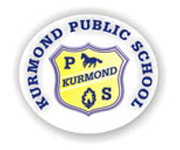 Kindergarten - Class Requirements 201712th December 2018Dear Parents / CaregiversYear 1 & 2 – Class Requirements 2019The following stationery items will be required by your children next year in Years 1 & 2. Please note that each item should be clearly marked with your child’s name and should be replenished throughout the year as necessary.It would be appreciated if these items are available for use from the first day of Term 1 in 2019.A pencil case (small - to fit lead pencils, rubber and coloured pencils only)Medium size, white, plain eraser (no rope style) e.g. Staedtler plastic rubber8 large solid glue sticks such as Bostik or UHU 4 x HB pencils (triangular preferred)Sharpener 1 pack of coloured pencils1 pack of twist up crayons4 x whiteboard markers1 homework scrap bookPack of 4 coloured highlightersScissors2 plastic envelope style folders with a seal for home reading and class workArt smock or old t-shirtEarphones or headphones for use with technology1 x box of tissues2 rolls of paper towel Wipes x 2Library bagChair bag from previous year1 x box small snaplock bags The following costs will be included on a note to parents sent out in Term 1 2019 with subscription and book costs:These are some of the activities that will occur throughout the year.Notes will be sent home and payment and permission notes will be required by the due dates on these notes. Please note that late payments will not be accepted. Please note all prices quoted below are approximate.Kind regards.Rebecca Palmer	Patricia BeggsAssistant Principal	PrincipalSchool Photographs (optional) - Term 1$35K-6 Incursion TBA - Term 3$10SISA Program (Wellbeing) - Term 1$45CPR HELP Program – Term 2$10Swimming Carnival – Term 1 (optional 8yo only)$15Grade excursion - TBA Term 3 approx.$40Dance Program  - Term 2$45Swimming Scheme (Year 2)$70Athletics Carnival - Term 2$10